Point IDSH003Aerial TargetCoordinate SystemProject No.R030675LiDAR Ground ControlNAD83(2011)Project NameKlamath TopobathyXLiDAR QC PointUTM10StateOregonNew ControlNAVD88CountyKlamathPhoto IDGEOID12BQuadSpencer CreekPublished ControlMetersNorthing EastingElevation4671808.906576416.6551191.074OperatorCamden BeeghlyDate (MM-DD-YYYY)06-02-2018Receiver ModelTrimble R8RMSE HzReceiver S/N5033444846RMSE ZAntenna Height1.995mGPS MethodRTK          PHOTOS:          PHOTOS: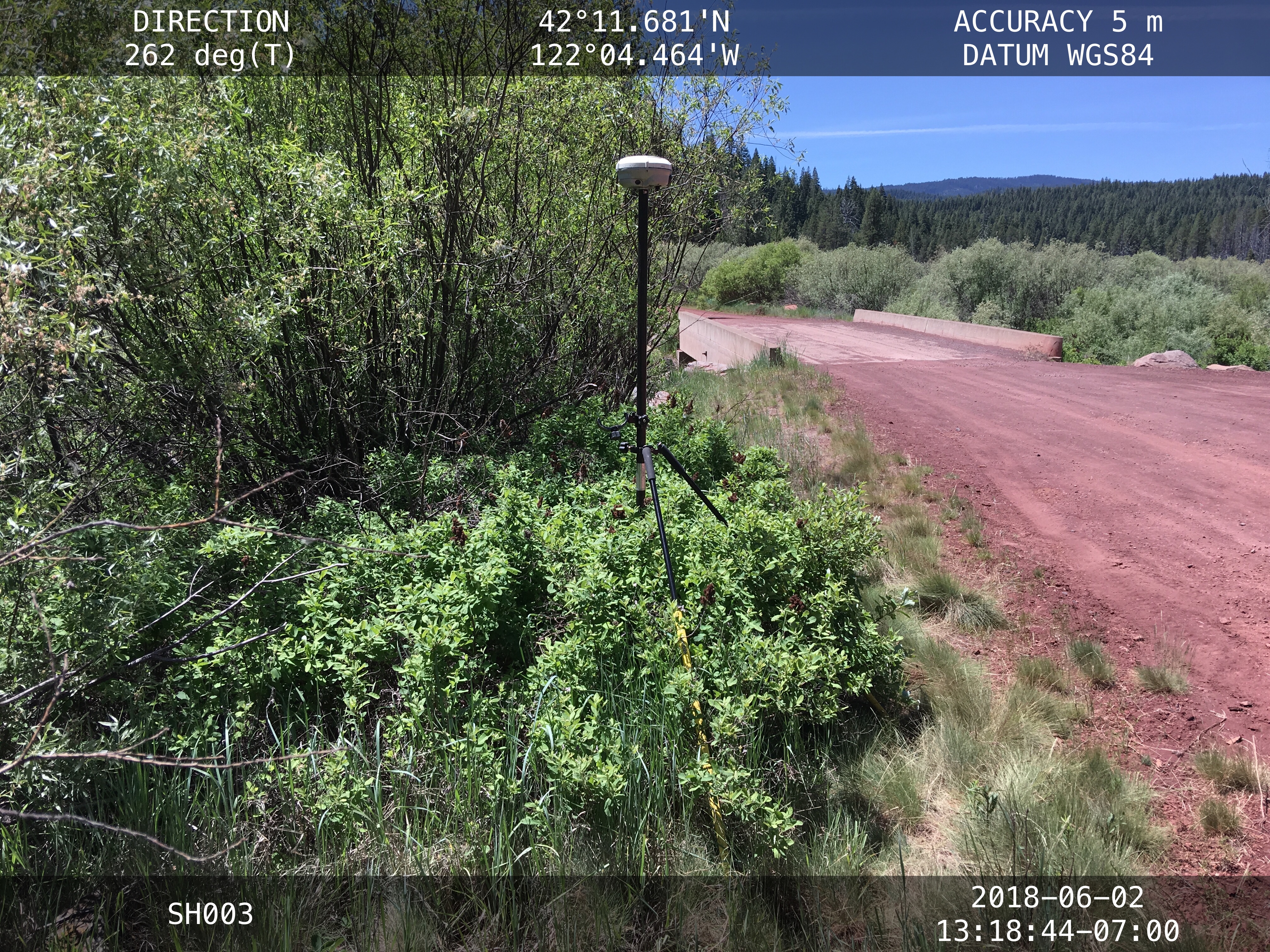 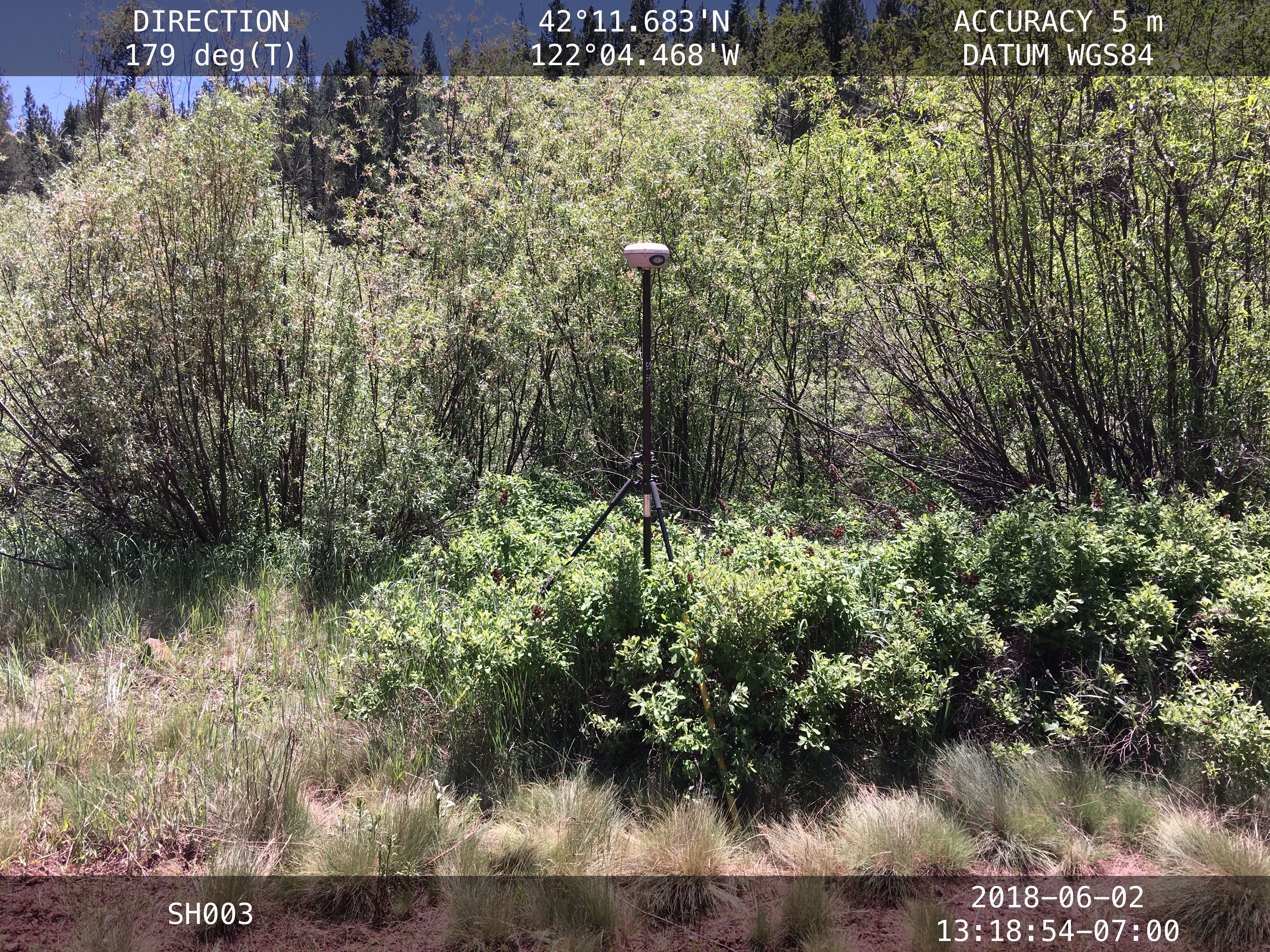 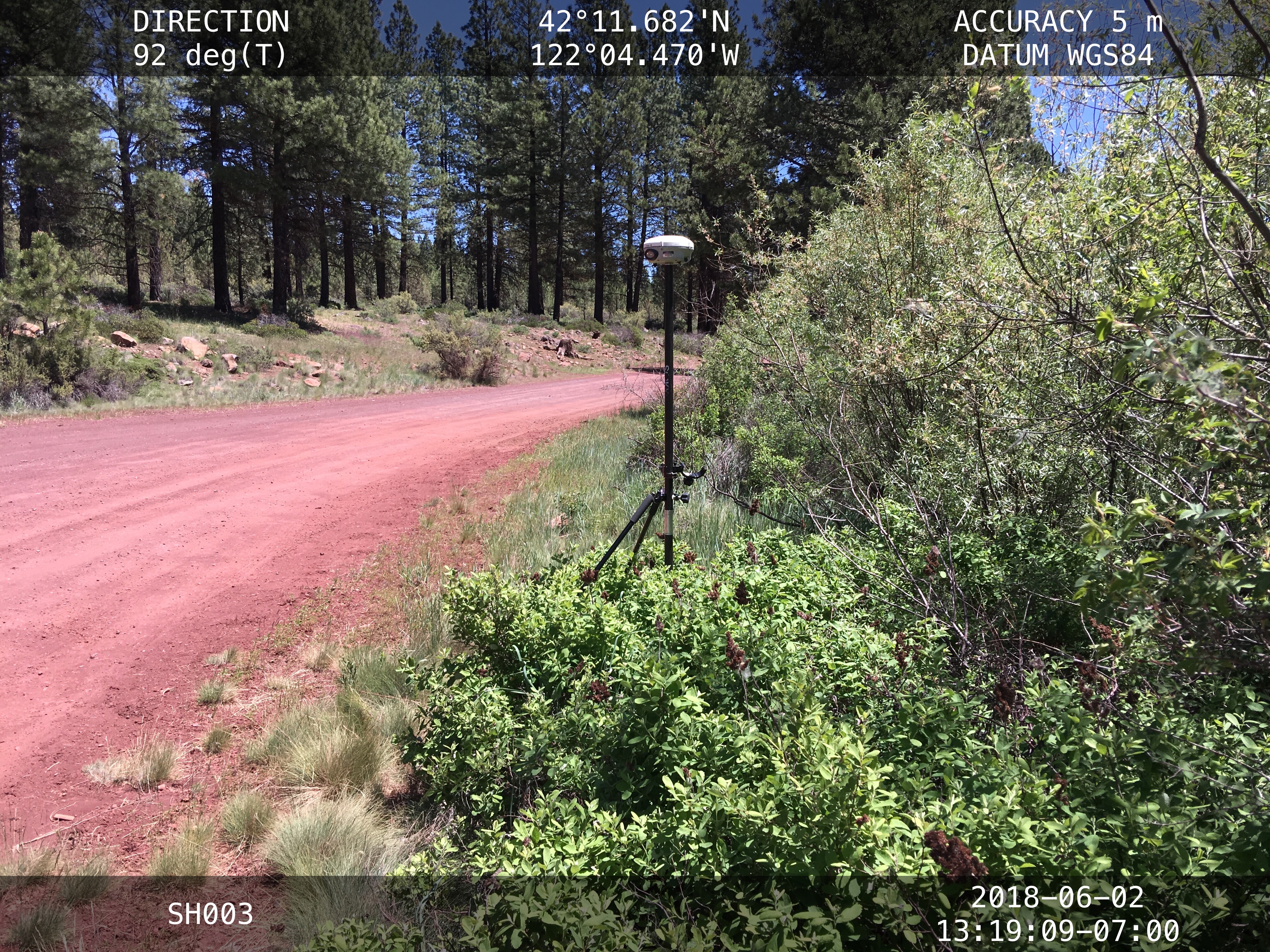 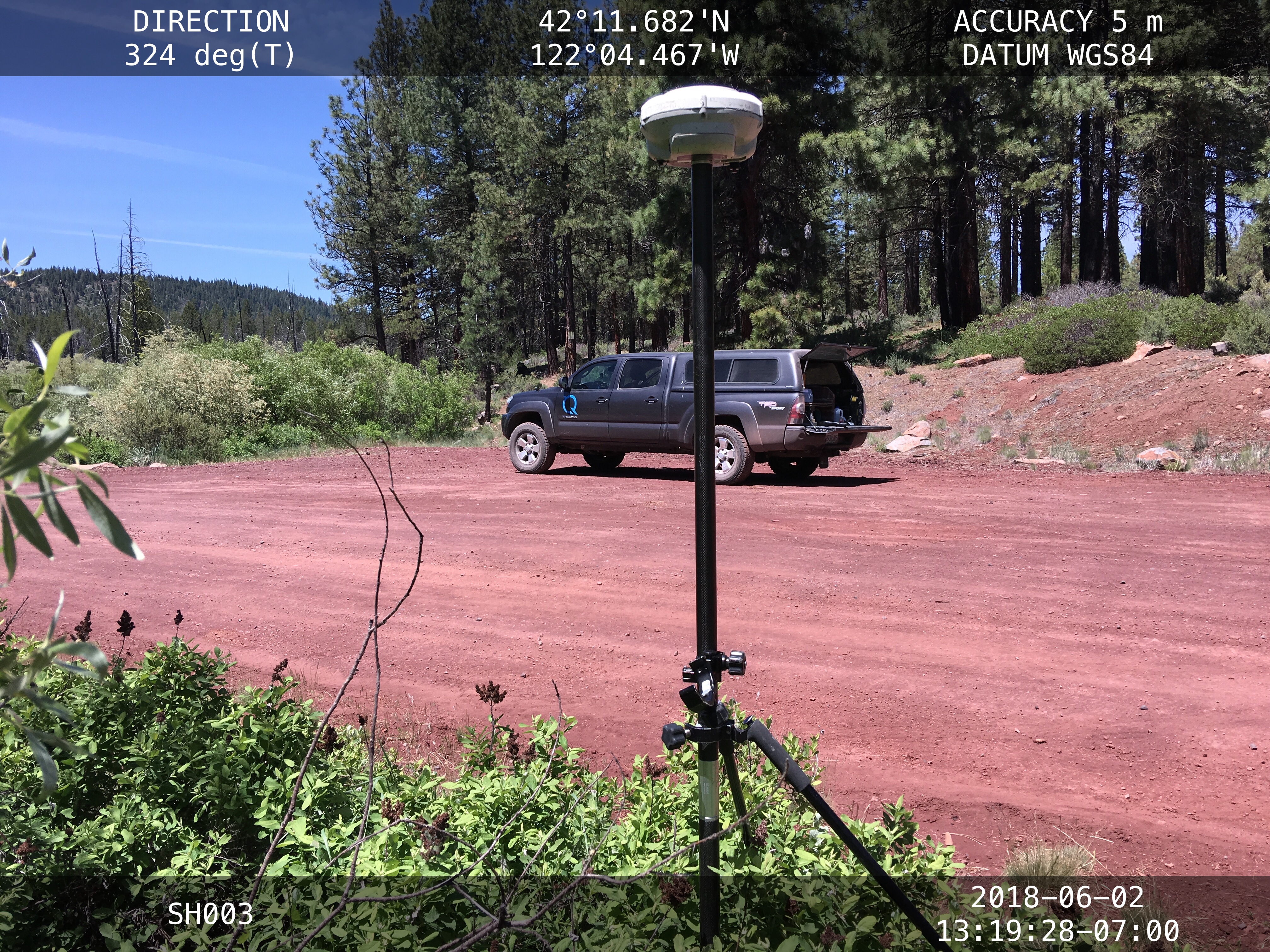 